Publicado en Madrid el 02/07/2020 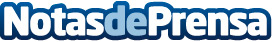 ReSound ayuda a que el uso de mascarillas no dificulte la comunicación de las personas con pérdida auditivaAcercando una solución eficaz, mediante unas pautas de reprogramación de los audífonos que se pueden aplicar en la distancia a través del móvil. Con ellas, se amplifican las frecuencias afectadas por el uso de mascarillas, así como también se introducen cambios en los sistemas de direccionalidad. De esta manera, la dificultad auditiva causada por las mascarillas no tiene por qué convertirse en la nueva normalidad de los hipoacúsicosDatos de contacto:Javier Bravo606411053Nota de prensa publicada en: https://www.notasdeprensa.es/resound-ayuda-a-que-el-uso-de-mascarillas-no Categorias: Nacional Medicina Imágen y sonido Sociedad E-Commerce Software Servicios médicos http://www.notasdeprensa.es